Положение Областного проекта «ЭКОboom».Областной проект «ЭКОboom» направлен на  воспитание молодого поколения в традициях бережного отношения к окружающему миру и природным ресурсам родного края.Общие положения        Настоящее положение устанавливает порядок организации и проведения областного проекта «ЭКОboom». 1.1 Цели Проекта: формирование экологических знаний и навыков, чувства патриотизма, любви к своей земле, к своему селу, городу, региону, а также повышение уровня экологической культуры среди подрастающего поколения и населения Павлодарской области .Задачи Проекта: развитие экологических знаний и бережного отношения к природе своего родного края;развитие творческого потенциала и поисково-исследовательских качеств детей;стимулирование социальной деятельности, направленной на решение актуальных экологических вопросов.2. Участники Проекта2.1. В проекте могут принять участие учащиеся школ в возрасте:1 категория: учащиеся и воспитанники образовательных учреждений (школ, детских домов, интернатных учреждений) Павлодарской области 7-10 лет (1-4 класс);2 категория: учащиеся и воспитанники образовательных учреждений (школ, детских домов, интернатных учреждений) Павлодарской области 11-14 лет (5-8 класс);3 категория: учащиеся и воспитанники образовательных учреждений (школ, детских домов, интернатных учреждений, ТиПО) Павлодарской области 15-18 лет (9-11 класс);Учащиеся образовательных учреждений могут принять участие во всех акциях проекта. Участие может быть индивидуальным или коллективным. Оргкомитет проектаДля организационно – методического обеспечения проведения областного Проекта создается оргкомитет.Оргкомитет Проекта: определяет состав жюри, экспертных групп; размещает информацию о проведении и итогах Проекта  в СМИ; определяет условия и сроки проведения.Сроки проведения акций ПроектаАкция «Сад первоклассника»Сроки проведения: 1 сентября.Участники: учащиеся и воспитанники образовательных учреждений (школ, интернатных учреждений) Павлодарской области 1 классов. Цель акции: формирование экологической культуры учащихся, на основе трудового, духовно-нравственного развития личности через совместную деятельность учащихся, родителей, педагогического коллектива в озеленении. Создание школьной традиции в посадке дерева – очистителя воздуха от загрязнений, символа жизни и роста детей в школе, которая является вторым домом ребенка, где он, первоклассник, будет проводить большую часть своей жизни в течение 11 лет..  Акция «Утилизация использованных батареек и изделий из ПВХ»Сроки проведения:7 октября.Участники: учащиеся и воспитанники образовательных учреждений (школ, детских домов, интернатных учреждений) Павлодарской области 1-6 классов. Цель акции: на практике показать ход действия рациональной утилизации использованных батареек и изделий из ПВХ, уменьшить вред, причиняемый природе и здоровью людей неправильной утилизацией опасных отходов (батарейками и изделий из ПВХ), а также проведение информационно-просветительской работы с помощью социальной сети Интернет о последствиях сжигания использованных батареек и изделий из ПВХ, либо их выброса в природу. Сформировать знания и навыки по утилизации и переработки опасных бытовых отходов. Акция «Энергия и вода для будущего». Сроки проведения: 1 - 30 ноября.Участники: учащиеся и воспитанники образовательных учреждений (школ, детских домов, интернатных учреждений, ТиПО) Павлодарской области 7- 11 классы и совместно с родителями.Цель: информационно-просветительская работа о значении рационального природопользования водными ресурсами, привитие навыков экономии воды и электроэнергии в быту.Экологическая акция «Кафе для птиц». Сроки проведения: в течение декабря, января и февраля. 5 декабря- старт акции, 27 февраля – завершение.Участники: учащиеся и воспитанники образовательных учреждений (школ, детских домов, интернатных учреждений) Павлодарской области 4-6 классов.Акция по сбору пластиковых крышечек «Твори добро». Сроки проведения: с сентября по апрель. Сдача в пункт приема – 7 декабря 2018 года и 19 апреля 2019 года. Цель акции: повышение уровня экологической культуры, формирование чувства милосердия, своей социальной значимости среди подрастающего поколения.Акция «ЭКО CROSS».Сроки проведения: 22 апреля – Международный день Земли.Участники: учащиеся и воспитанники 8-11 классов образовательных учреждений (школ, детских домов, интернатных учреждений, ТиПО) Павлодарской области. Цель акции – в увлекательной, соревновательной форме привлечь внимание к значению уборки мусора и вопросам защиты окружающей среды, спорту и здоровому образу жизни, привитие экологической культуры и бережного отношения к природе родного края.Подведение итогов проектаПо результатам мониторинга участия школ в акциях проекта с учетом активности посещения страницы и отметкой публикации авторов на бесплатном приложении Instagram с хэштегом #ЭКОboomПавлодар жюри определяют победителей (I, II, III место) и лауреатов.  Школы, участвующие в акциях и не вошедшие в число Победителей и Лауреатов, получают сертификаты участия в проекте.Желаем удачи и успешного участия в Проекте!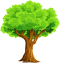 